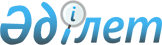 Об утверждении перечня особо важных локальных систем водоснабжения, являющихся безальтернативными источниками питьевого водоснабжения по Туркестанской областиПостановление акимата Туркестанской области от 9 декабря 2021 года № 268. Зарегистрировано в Министерстве юстиции Республики Казахстан 10 декабря 2021 года № 25706
      В соответствии со статьей 39 Водного Кодекса Республики Казахстан, пунктом 2 статьи 27 Закона Республики Казахстан "О местном государственном управлении и самоуправлении в Республике Казахстан", акимат Туркестанской области ПОСТАНОВЛЯЕТ:
      1. Утвердить перечень особо важных локальных систем водоснабжения, являющихся безальтернативными источниками питьевого водоснабжения по Туркестанской области согласно приложению к настоящему постановлению.
      2. Государственному учреждению "Аппарат акима Туркестанской области" в порядке, установленном законодательством Республики Казахстан, обеспечить:
      1) государственную регистрацию настоящего постановления в Министерстве юстиции Республики Казахстан;
      2) размещение настоящего постановления на интернет-ресурсе акимата Туркестанской области после его официального опубликования.
      3. Контроль за исполнением настоящего постановления возложить на первого заместителя акима Туркестанской области Жетпісбай А.Ш.
      4. Настоящее постановление вводится в действие по истечении десяти календарных дней после дня его первого официального опубликования. Перечень особо важных локальных систем водоснабжения, являющихся безальтернативными источниками водоснабжения по Туркестанской области
					© 2012. РГП на ПХВ «Институт законодательства и правовой информации Республики Казахстан» Министерства юстиции Республики Казахстан
				
      Аким Туркестанской области

У. Шукеев
Приложение к постановлению
акимата Туркестанской области
от 9 декабря 2021 года № 268
№
Наименование объектов по Туркестанской области
Город Кентау
1
Локальный водопровод "Кентау" 
2
Локальный водопровод "Байылдыр" 
3
Локальный водопровод "Хантағы" 
4
Локальный водопровод "Қарнақ" 
5
Локальный водопровод "Күшата" 
Район Байдибек 
6
Локальный водопровод "Шаян" 
7
Локальный водопровод "Боралдай" 
8
Локальный водопровод "Түйетас" 
9
Локальный водопровод "Сарыбұлақ" 
10
Локальный водопровод "Жыланды" 
11
Локальный водопровод "Тайманов" 
12
Локальный водопровод "Амансай" 
13
Локальный водопровод "Ж.Боралдай" 
14
Локальный водопровод "Шақпақ" 
15
Локальный водопровод "Таңатар" 
16
Локальный водопровод "Қазата" 
17
Локальный водопровод "Кеңестөбе" 
18
Локальный водопровод "Ынтымақ" 
19
Локальный водопровод "Ақбастау" 
20
Локальный водопровод "Жолғабас" 
21
Локальный водопровод "Кеңес" 
22
Локальный водопровод "Тұрақты" 
23
Локальный водопровод "Мыңбұлақ" 
24
Локальный водопровод "Қайнарбұлақ" 
25
Локальный водопровод "Қосбұлақ" 
26
Локальный водопровод "Мәдениет" 
27
Локальный водопровод "Бестоғай" 
28
Локальный водопровод "Жамбыл" 
29
Локальный водопровод "Тасқұдық" 
30
Локальный водопровод "Шыбыт" 
31
Локальный водопровод "Жүзімдік" 
32
Локальный водопровод "Шалдар" 
33
Локальный водопровод "Бекбау" 
34
Локальный водопровод "Сарқырама" 
35
Локальный водопровод "Бәйдібек ата" 
36
Локальный водопровод "Ағыбет" 
Казыгуртский район
37
Локальный водопровод "Қазығұрт" 
38
Локальный водопровод "Қақпақ" 
39
Локальный водопровод "Үшбұлақ" 
40
Локальный водопровод "Көкібел" 
41
Локальный водопровод "Қызыл ата" 
42
Локальный водопровод "Майбұлақ" 
43
Локальный водопровод "Шарапхана" 
44
Локальный водопровод "Жіңішке" 
45
Локальный водопровод "Махамбет" 
46
Локальный водопровод "Шарбұлақ" 
47
Локальный водопровод "Молбұлақ" 
48
Локальный водопровод "Қаржан" 
49
Локальный водопровод "Алтынтөбе" 
50
Локальный водопровод "Қосағаш" 
51
Локальный водопровод "Жаңабазар" 
52
Локальный водопровод "Жылыбұлақ" 
53
Локальный водопровод "Қазақстанға 20 жыл" 
54
Локальный водопровод "Тілектес" 
55
Локальный водопровод "Жаңажол" 
56
Локальный водопровод "Үлгілі" 
57
Локальный водопровод "Сырлысай" 
58
Локальный водопровод "Сынтас" 
59
Локальный водопровод "Қарабау" 
60
Локальный водопровод "Қызылқия" 
61
Локальный водопровод "Айнатас" 
62
Локальный водопровод "Ынталы" 
63
Локальный водопровод "Тұрбат" 
64
Локальный водопровод "Еңбек" 
65
Локальный водопровод "Қызылдиқан" 
66
Локальный водопровод "Өндіріс" 
67
Локальный водопровод "Бақабұлақ" 
68
Локальный водопровод "Ащыбұлақ" 
69
Локальный водопровод "Кезеңбұлақ" 
70
Локальный водопровод "Рабат" 
71
Локальный водопровод "Амангелді" 
72
Локальный водопровод "Атбұлақ" 
73
Локальный водопровод "Еңбекші" 
74
Локальный водопровод "Қыдыр Мәмбетұлы" 
75
Локальный водопровод "Қызылдала" 
76
Локальный водопровод "Қызылбұлақ" 
77
Локальный водопровод "Шанақ" 
78
Локальный водопровод "Ақжар" 
Ордабасинский район
79
Локальный водопровод "Аманкелді" 
80
Локальный водопровод "Көктөбе" 
81
Локальный водопровод "Бадам" 
82
Локальный водопровод "Дербес" 
83
Локальный водопровод "Мамыр" 
84
Локальный водопровод "Ордабасы" 
85
Локальный водопровод "Ақбұлақ" 
86
Локальный водопровод "Бірлік" 
87
Локальный водопровод "Жамбыл" 
88
Локальный водопровод "Ұялыжар" 
89
Локальный водопровод "Қайнар" 
90
Локальный водопровод "Ынтымақ" 
91
Локальный водопровод "Теспе" 
92
Локальный водопровод "Ықыластемір" 
93
Локальный водопровод "Бөген" 
94
Локальный водопровод "Қарақұм" 
95
Локальный водопровод "Дихан" 
96
Локальный водопровод "Жеңіс" 
97
Локальный водопровод "Ақжол" 
98
Локальный водопровод "Көлтоған" 
99
Локальный водопровод "Төреарық" 
100
Локальный водопровод "Ақпан" (Семхоз) 
101
Локальный водопровод "Төрткөл" 
102
Локальный водопровод "Жайылма" 
103
Локальный водопровод "Қызылжар" 
104
Локальный водопровод "Елшібек батыр" 
105
Локальный водопровод "Көкарал" 
106
Локальный водопровод "Шұбар" 
107
Локальный водопровод "Тоқсансай" 
108
Локальный водопровод "Шұбарсу" 
Отырарский район
109
Локальный водопровод "Шеңгелді" 
110
Локальный водопровод "Балтакөл" 
111
Локальный водопровод "Қолкұдық" 
112
Локальный водопровод "Үштам" 
113
Локальный водопровод "Ш.Қалдаяқов" 
114
Локальный водопровод "Жаңа Шілік" 
115
Локальный водопровод "Ескі Шілік" 
116
Локальный водопровод "Ақтөбе" 
117
Локальный водопровод "Маяқұм" 
118
Локальный водопровод "Көксарай" 
119
Локальный водопровод "Аққұм" 
120
Локальный водопровод "Отырар" 
121
Локальный водопровод "Сарыкөл" 
Район Сауран 
122
Локальный водопровод "Жүйнек" 
123
Локальный водопровод "Шыпан" 
124
Локальный водопровод "Бабайқорған" 
125
Локальный водопровод "Абай" 
126
Локальный водопровод "Құмайлықас" 
127
Локальный водопровод "Аша" 
128
Локальный водопровод "Қосмезгіл" 
129
Локальный водопровод "Достық" 
130
Локальный водопровод "С.Қожанов" 
131
Локальный водопровод "Бостандық" 
132
Локальный водопровод "Қосқорған" 
133
Локальный водопровод "Құмтиын" 
134
Локальный водопровод "Еңбекші диқан" 
135
Локальный водопровод "Оранғай" 
Сузакский район
136
Локальный водопровод "Шолаққорған" 
137
Локальный водопровод "Теріскей" 
138
Локальный водопровод "Жеткіншек" 
139
Локальный водопровод "Созақ" 
140
Локальный водопровод "Ыбырай" 
141
Локальный водопровод "Бақырлы" (Қаратау) 
142
Локальный водопровод "Қарақұр" 
143
Локальный водопровод "Сызған" 
144
Локальный водопровод "Қозмолдақ" 
145
Локальный водопровод "Жартытөбе" 
146
Локальный водопровод "Аққолтық" 
147
Локальный водопровод "Бабата" 
148
Локальный водопровод "Кұмкент" 
149
Локальный водопровод "Қызылқанат" 
150
Локальный водопровод "Қызылкөл" 
151
Локальный водопровод "Жыныс" 
152
Локальный водопровод "Жуантөбе" 
Толебийский район
153
Локальный водопровод "Бірінші Мамыр" 
154
Локальный водопровод "Алғабас" 
155
Локальный водопровод "Бейнеткеш" 
156
Локальный водопровод "Ынтымақ" 
157
Локальный водопровод "Жаңажол" 
158
Локальный водопровод "Ақбастау" 
159
Локальный водопровод "Ұйымшыл" 
160
Локальный водопровод "Абай" 
161
Локальный водопровод "Әңгірата" 
162
Локальный водопровод "Қаратөбе" 
163
Локальный водопровод "Қарақия" 
164
Локальный водопровод "Зертас" 
165
Локальный водопровод "Қасқасу" 
166
Локальный водопровод "Кеңесарық" 
167
Локальный водопровод "Ж.Қасқасу" 
168
Локальный водопровод "Керегетас" 
169
Локальный водопровод "Қаратөбе" 
170
Локальный водопровод "Қостөбе" 
171
Локальный водопровод "Төңкеріс" 
172
Локальный водопровод "Балдыберек" 
173
Локальный водопровод "Майбұлақ" 
174
Локальный водопровод "Алтынбастау" 
175
Локальный водопровод "Қазақстан – Төле би" 
176
Локальный водопровод "Көксәйек" 
177
Локальный водопровод "Жіңішке" 
178
Локальный водопровод "Аққұм" 
179
Локальный водопровод "Жаңаұйым" 
180
Локальный водопровод "Момынай" 
181
Локальный водопровод "Киелітас" 
182
Локальный водопровод "Достық – Төле би" 
183
Локальный водопровод "Сұлтан-Рабат" 
184
Локальный водопровод "Диханкөл" 
185
Локальный водопровод "Ұзын-Арық" 
186
Локальный водопровод "Алшалы" 
187
Локальный водопровод "Тасарық" 
188
Локальный водопровод "Ханарық" 
189
Локальный водопровод "Жамбыл" 
190
Локальный водопровод "Онтүстік" 
191
Локальный водопровод "Мәдени" 
192
Локальный водопровод "Сарқырама" 
193
Локальный водопровод "Екпінді" 
194
Локальный водопровод "Қосағаш" 
195
Локальный водопровод "Қорған" 
196
Локальный водопровод "Алатау" 
197
Локальный водопровод "Шұбарағаш" 
198
Локальный водопровод "Шатыртөбе" 
199
Локальный водопровод "Жаңатұрмыс" 
200
Локальный водопровод "Нысанбек" 
201
Локальный водопровод "Қайнар" 
202
Локальный водопровод "Біркөлік" 
203
Локальный водопровод "Леңгір" 
Шардаринский район
204
Локальный водопровод "Достық – Шардара" 
205
Локальный водопровод "Ақалтын" 
206
Локальный водопровод "Егізқұм" 
207
Локальный водопровод "Сүткент" 
208
Локальный водопровод "Қызылқұм" 
209
Локальный водопровод "Қазақстан – Шардара" 
210
Локальный водопровод "Целинное" 
211
Локальный водопровод "Ұзын ата" 
212
Локальный водопровод "Көксу" 
213
Локальный водопровод "Қоссейіт" 
214
Локальный водопровод "Шардара ауылы" 
215
Локальный водопровод "Жаушықұм – 1" 
216
Локальный водопровод "Шардара қаласы" 